ПРОЕКТ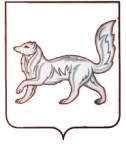 РОССИЙСКАЯ ФЕДЕРАЦИЯТУРУХАНСКИЙ РАЙОННЫЙ СОВЕТ ДЕПУТАТОВКРАСНОЯРСКОГО КРАЯРЕШЕНИЕ10.02.2017                                     с. Туруханск                                           № 9 - О  внесении изменений в решение Туруханского районного Совета депутатов от 09.10.2015 № 1-5 «Об утверждении председателей постоянных комиссий Туруханского районного Совета депутатов 5-го созыва»В соответствии со статьёй 42 Устава муниципального образования Туруханский район, статьёй 9 Регламента Туруханского районного Совета депутатов, на основании протокола заседания постоянной комиссии по образованию, молодёжной политике, культуре и спорту №__ от __.__.2017, на основании протокола заседания постоянной комиссии по развитию жилищно-коммунального хозяйства, промышленности и коммуникационного комплекса №__ от __.__.2017, решения Туруханского районного Совета депутатов от 16.03.2016 №4-49 «Об утверждении Положения о постоянных комиссиях Туруханского районного Совета депутатов», руководствуясь статьями 32, 41 Устава муниципального образования Туруханский район, Туруханский районный Совет депутатов РЕШИЛ:1. Внести следующее изменение в решение Туруханского районного Совета депутатов от 09.10.2015 № 1-5 «Об утверждении председателей постоянных комиссий Туруханского районного Совета депутатов 5-го созыва»:1.1. Слова «Давыдова Романа Федоровича - председателем постоянной комиссии по образованию, молодёжной политике, культуре и спорту» заменить словами «__________________________ - председателем постоянной комиссии по образованию, молодёжной политике, культуре и спорту»;1.2. Слова «Жадан Григория Юрьевича – председателем постоянной комиссии по развитию жилищно-коммунального хозяйства, промышленности и коммуникационного комплекса» заменить словами «____________________________ - председателем постоянной комиссии по развитию жилищно-коммунального хозяйства, промышленности и коммуникационного комплекса».2. Настоящее решение вступает в силу со дня принятия.ПредседательТуруханского районного Совета депутатов 							Ю.М. Тагиров